Publicado en Barcelona el 19/04/2016 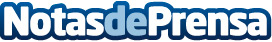 El 16 y el 23 de mayo, el Centro Tagdröl inicia sus nuevos cursos presenciales y a distanciaCentrados en el Método Tägdrol, en su cuarta edición,  se generan con objeto de fortalecer la presencia en el mercado de este innovador y eficaz método terapéutico, basado en las antiguas enseñanzas 'Terma' del budismo tibetano, con más de 30 años de historia y centenares de pacientes. El curso, totalmente innovador y único en el mundo,  utiliza la liberación a través del contacto con objetos sagrados de alta vibración por medio de los cinco sentidosDatos de contacto:Mar BorqueFundadora932411819Nota de prensa publicada en: https://www.notasdeprensa.es/el-16-y-el-23-de-mayo-el-centro-tagdrol-inicia_1 Categorias: Cataluña Medicina alternativa Cursos http://www.notasdeprensa.es